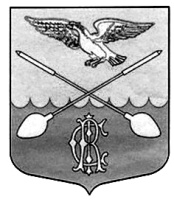         АДМИНИСТРАЦИЯ ДРУЖНОГОРСКОГО ГОРОДСКОГО ПОСЕЛЕНИЯГАТЧИНСКОГО МУНИЦИПАЛЬНОГО РАЙОНА ЛЕНИНГРАДСКОЙ ОБЛАСТИП О С Т А Н О В Л Е Н И ЕОт 22.01.2020                                                                                                                    № 15О внесении изменений  в административный регламент по предоставлению муниципальной услуги «Выдача разрешений на строительство» утвержденный постановлением администрации от 16.05.2017 № 170.  В  соответствии  с  Федеральным  законом  от  06.10.2003 г.  № 131-ФЗ  «Об  общих  принципах  организации  местного самоуправления  в  Российской  Федерации»,  Федеральным  законом  от  27.07.2007 г.  № 210-ФЗ  «Об  организации  предоставления  государственных  и  муниципальных  услуг», руководствуясь  Федеральным законом от 27.12.2019 N 472-ФЗ «О внесении изменений в Градостроительный кодекс Российской Федерации и отдельные законодательные акты Российской Федерации», Уставом муниципального образования,  администрация  Дружногорского городского поселенияПОСТАНОВЛЯЕТ:     1. п. 2.5 административного регламента по предоставлению муниципальной услуги «Выдача разрешений на строительство»  от 16.05.2017 № 170 изложить в следующей редакции: «срок предоставления Муниципальной услуги - не более пяти рабочих дней со дня поступления в Администрацию заявления застройщика»2. Настоящее постановление подлежит официальному опубликованию и размещению на официальном сайте Дружногорского городского поселения.Глава  администрацииДружногорского  городского  поселения:                                                         И.В. Отс